بسمه تعالی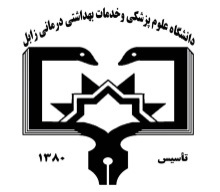 دانشکده پرستاری و مامایی زابل گروه پرستاری داخلی جراحیفرم درخواست مجوز کمیته اخلاق -----------------------------------------------------------------------------------------------------------------------مدیر گروه محترم پرستاری داخلی و جراحیجناب آقای/سرکار خانم با سلاماحتراماً، به استحضار می‌رساند آقا/خانم                          دانشجوی رشته کارشناسی            ارشد/ دکترای                              ورودی سال                سراسری/ پردیس             به منظور جمع آوری داده‌های پایان نامه خود با عنوان «                                                                                                     »  نیاز به مجوز کمیته اخلاق دارند. خواهشمند است دستور اقدام مقتضی مبذول فرمایند.فایل پروپوزال پیوست می باشد.استاد راهنما